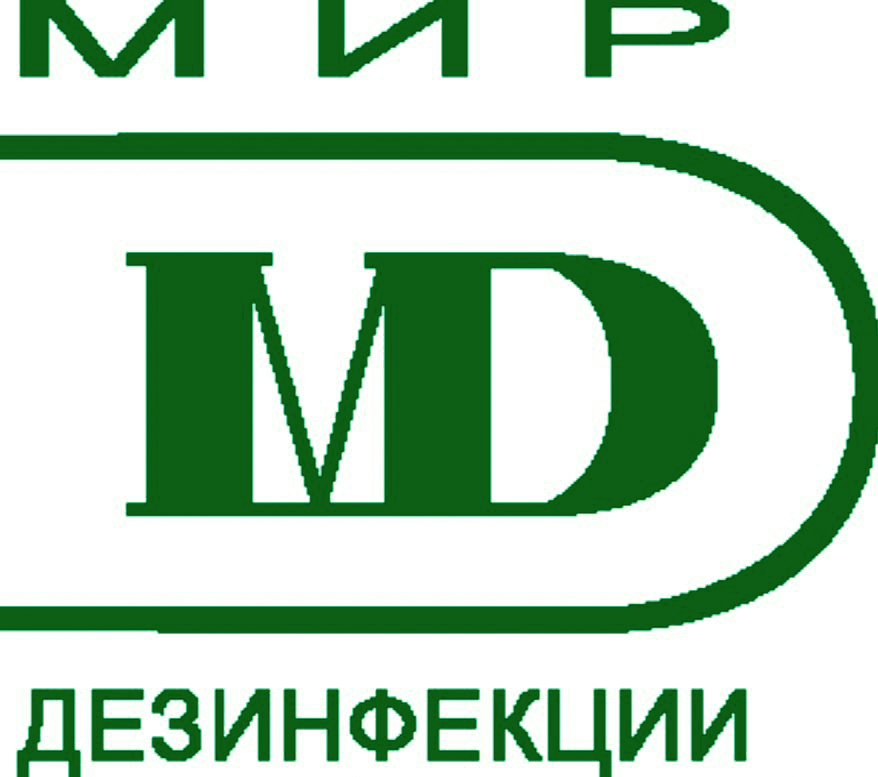 . Москва, ул. Стромынка д. 19, к.2, помещение IVб, этаж 1, комната 23, рабочее место 2Тел./факс.(495) 663-21-49; E- mail: info@mir-dez.com; www.mir-dez.ruИНСТРУКЦИЯ ПО ПРИМЕНЕНИЮЧистящее моющее средствоФион стекло концентратТУ 20.41.32-068-93265346-2019(Производитель ООО «Мир дезинфекции», Россия,  www.mir-dez.ru)МЫТЬЕ ВСЕХ ВИДОВ СТЕКОЛ С УДАЛЕНИЕМ АТМОСФЕРНЫХ, ОРГАНИЧЕСКИХ ЗАГРЯЗНЕНИЙ ОБЛАСТЬ ПРИМЕНЕНИЯ: Эффективное слабощелочное моющее средство для ежедневного и периодического мытья окон, витрин, витражей, стеклянных дверей и перегородок, панорамных стекол, панелей, стеклоблоков. Удаляет атмосферные, почвенные и органические загрязнения со всех видов стеклянных и зеркальных поверхностей. Средство быстро высыхает, не оставляет разводов, обладает антистатическим действием. Не требует смывания, не разрушает защитный слой поверхности.СОСТАВ: ≥30% очищенная вода, <5% комплексообразователь, анионные ПАВ, неионогенные ПАВ, консервант, ароматизирующий компонент (или без него).рН 1% раствора 9,5.СПОСОБ ПРИМЕНЕНИЯ: Применяется для ручной уборки. Используется в виде водного раствора в концентрации 0,25-0,5% или 2,5 мл – 5 мл на 1 литр воды.Концентрация раствора зависит от характера и интенсивности загрязнения.Сильнозагрязненные участки обрабатываются раствором средством дважды. Наносится на поверхность методами распыления и /или протирания. Загрязнения удаляются склизом или не ворсистой салфеткой.Примечание: Оптимальные концентрации рабочего раствора подбираются в каждом конкретном случае.МЕРЫ ПРЕДОСТОРОЖНОСТИ: Осторожно! Беречь от детей! Может причинять вред при проглатывании, вдыхании, попадании в глаза и на кожу. Использовать резиновые перчатки, средства для защиты глаз. При попадании на кожу промыть большим количеством воды. При попадании в глаза: тщательно промыть глаза в течение нескольких минут. Снять контактные линзы, если это легко сделать, продолжить промывание глаз. При необходимости - обратиться к врачу.УСЛОВИЯ ХРАНЕНИЯ: Хранить средство следует плотно закрытым, в сухом, прохладном месте, вдали от нагревательных приборов и прямых солнечных лучей при температуре от 5°C до 35°C. Средство сохраняет свои свойства после замораживания и последующего оттаивания. При размораживании возможно образование осадка, после перемешивания средство полностью восстанавливает свои свойства.СРОК ГОДНОСТИ: 36 месяцев.ФАСОВКА: выпускается во флаконах 0,2 л, 1л, и в канистрах 5 л и 10 л.ИЗГОТОВИТЕЛЬ: ООО «Мир дезинфекции», Россия, 107076,г. Москва, ул. Стромынка, д. 19, корп. 2, Э 1, П IVБ, К 23, РМ 2,Тел.: (495) 663-21-49, Е-mail: info@mir-dez.comТУ 20.41.32-068-93265346-2019 СГР № BY.70.06.01.015.Е.004262.10.20www.mir-dez.ru________________________________________________________________________________________